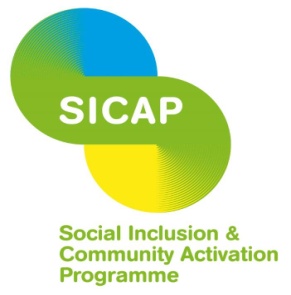 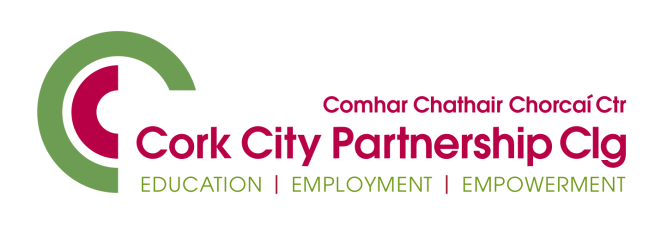 FRIENDLY CALL CORK DEVELOPMENT SUPPORT WORKER – SOCIAL INCLUSION AND COMMUNITY ACTIVATION PROGRAMMEResponsibilities:The Friendly Call Development Support Worker will be responsible for:Volunteer Supports- Working with the Friendly Call Development Worker to recruit volunteers.- Developing new protocols for monitoring and supporting volunteers remotely.- Providing ongoing support to volunteers, including peer connection. - Developing and implementing a debriefing system for volunteers. - Establishing volunteer meetings to support shared learning and networking. - Arranging and/or delivering ongoing training for volunteers. - Providing a secondary contact point through which volunteers can arrange referrals for clients in the absence of the Friendly Call Development Worker.- Liaising with the Cork Volunteer Centre as directed.Client Supports- Making calls as necessary to ensure service capacity is maintained.  - Raising awareness of places to signpost clients among new volunteers through compiling a resource directory.IT/Admin Supports-  Provision of ACORN tablets to Friendly Call clients, to include meeting the older person, setting up the devices and delivery of training on how to use them. - Carrying out administrative tasks, including responsibility for maintaining records of ACORN distribution and central Friendly Call databases.- Provide administrative support to the Friendly Call Development Worker as required.- Provide office reception cover as required.The above duties and responsibilities are not intended to be a complete list of all duties involved and consequently, the post holder may be required to perform other duties as appropriate to the post which may be assigned to him/her from time to time and to contribute to the development of the post while in office.Experience/skills requiredRelevant qualification.At least 2 years relevant administrative work experience.Excellent communication skills (written and interpersonal).Be able to demonstrate ability to engage with older people and with volunteers.Be self-motivated, flexible and able to work on own initiative.Good organisational and administrative skills (e.g., record keeping and ability to work to deadlines).Have a good level of I.T. skills, knowledge of ACORN tablets is desirable.Car owner with full driver’s licence.Location	Churchfield, Cork CityContract duration 	To December 2023. A 6-month probationary period will apply.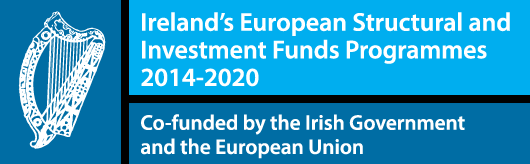 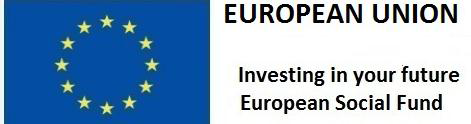 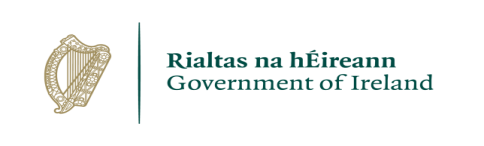 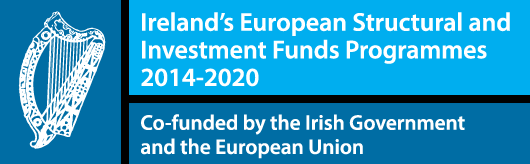 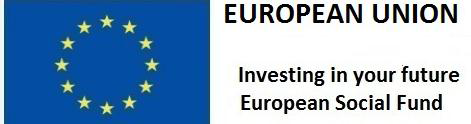 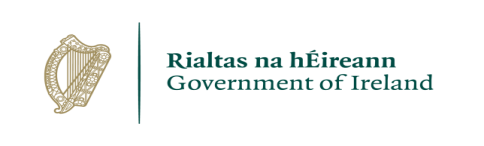 The Social Inclusion and Community Activation Programme (SICAP) 2018-2022  is funded by the Irish Government through the Department of Rural and Community Development and co-funded by theEuropean Social Fund under the Programme for Employability, Inclusion and Learning (PEIL) 2014-2020. 